Collections for last Sunday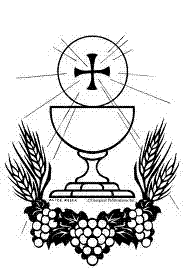 100 Club1st Prize 	No. 35		Michael Worgan	£502nd Prize	No. 5		Helen Greogary	£253rd Prize 	No. 27		Yvonne Davies	£10Thank you for all your contributions.----  ----   ----  ----  ----  ----   ----  ----  ----  ----   ----  ----  ----  ----   ----  ----  ----  ----  ----  ----  Parish Notices*   There will be a retiring collection for CAFOD today Sunday 5th October.*   Prisoners Sunday is next Sunday 12th October. There is a request from the Archbishop for a retiring collection to help the work of Prison Chaplaincy.*  The Synod on Marriage and Family Life begins in Rome Sunday 5th October 2014. Please let us pray for a successful and fruitful Synod.*   Friends of All Saints meeting on Monday in the church at 6:30pm.*   Prayer Group is held each Monday at 6:30pm in the Parish Room at St John's.  Why not join us?  You will be made very welcome.*   Monthly quiz will take place on Thursday 9th at 7/7:30pm in All Saints Hall. All are welcome - come with friends for a light hearted evening!*   Harvest Lunch is on Saturday 18th October at 2:30pm in Rhymney Parish Hall. *  All Saints McMillan coffee morning raised £391. Sincere thanks to all who made the food, those who attended, and those who made donations.We would like to thank and congratulate the Governors of St. Josephs School for offering themselves to serve the school for the next four years, and also thank all the past serving Governors for their services to the school.The new Governors are: Chair: Mr. Ben Thomas. Vice-Chair: Mr. Dennis Jones. Reserve Vice-Chair: Mrs. Jacqueline Jones. Foundation Governors: Fr. Edmund Neizer; Mrs. Maria Godfrey; Mrs. Katarzyna Nawrocka. Council Governors: Mr. Malcolm Cross; Mr. Michael O’Sullivan. Parent Governor: Mr. David O’Connor. Acting Headteacher: Mr. John McMorrow. Teacher Governor: Miss Jayne Jones. Staff Governor: Mrs. Bernadette Francis.+  +  +  +  +  +  +  +  +  +  +  +  +  +  +  +  +  +  +  +  Pastoral Area of Immaculate Conception, TredegarAll Saints, Ebbw Vale and St John’s, RhymneyParish Priest: Fr. Edmund Neizer Tel: 01495 717162The Presbytery, Scwrfa Road, Dukestown, Tredegar NP22 4ATWeb: www.trevcatholics.co.uk     email:newsletter@trevcatholics.co.uk27th Sunday of Ordinary Time)	Year A       (Mass Book p137)    5th Oct 2014During October the Holy Rosary will be prayed before all Masses.Individuals and families who cannot attend are encouraged to come together and pray The Rosary privately.Adoration of the Blessed SacramentSt John’s:		Following Monday 10:00am MassAll Saints:		Following Wednesday 10:00am MassImmaculate Conception:	Friday 12 noon until 3:00pmIn response to suggestions: from October, in Immaculate Conception, Adoration will be from 12noon to 3pm and from 5:30 to 6pm when “The Light Will be On” for Confessions and Benediction.ConfessionsSt John’s:		Monday after Mass; Sunday 5:00pmImmaculate Conception:	Tuesday 6:30-7pm; Friday 5:30pm; Saturday 5:00pmAll Saints:		Wednesday and Saturday after MassThere will also be Confessions by arrangement.+  +  +  +  +  +  +  +  +  +  +  +  +  +  +  +  +  +  +  +Vigil LampsAll Saints		St Anne		Worthington familyAll Saints 		Sacred Heart	Esme WorthingtonAll Saints		Our Lady	John Joe SullivanImmaculate Conception:	Our Lady	Michael Cooney RIPImmaculate Conception:	Sacred Heart	Eileen Cooney+  +  +  +  +  +  +  +  +  +  +  +  +  +  +  +  +  +  +  +From the Parish PriestDear Brothers and Sisters,May the God of peace be with us always!“At all times and in every race, anyone who fears God and does what is right has been acceptable to him. He has, however, willed to make men holy and save them, not as individuals without any bond or link between them, but rather to make them into a people who might acknowledge him and serve him in holiness. He therefore chose the Israelite race to be his own people and established a covenant with it. He gradually instructed this people ... All these things, however, happened as a preparation for and figure of that new and perfect covenant which was to be rectified in Christ ... the New Covenant in his blood; he called together a race made up of Jews and Gentiles which would be one, not according to the flesh, but in the Spirit.” (CCC, 781)Dearly beloved, the Church is the Vineyard of God, the New Israel and family of God. Let us seek the gifts of the Spirit and in imitation of Christ, fill our minds and hearts with everything that is true, noble, good and pure; and all that is loveable and honourable that can be thought virtuous or worthy of praise. Thus bear the fruit of the Spirit to the glory of God the Father. Remain fruitful in the Vineyard of God!+  +  +  +  +  +  +  +  +  +  +  +  +  +  +  +  +  +  +  +Gospel reflection from a ParishionerGospel of Matthew 21 : 33 - 43In today’s Gospel Jesus tells the parable of the vineyard and the wicked tenants. The killing of the son "Outside the City" is a clear reference to Jesus dying on the cross outside the walls of Jerusalem.The vineyard is Israel, the tenant farmers are Israel's leaders, the householder is God, the servants are the prophets, and the son is Jesus. "It was the stone rejected by the builders that became the Keystone" Christ is the Keystone so often rejected. The Parable invites us to turn to Christ again, who we find hard to accept, and the challenging but life-giving message of his word. He will bring those wretches to a wicked end and lease the vineyard to other tenants who will deliver the produce to him when the season arrives. +  +  +  +  +  +  +  +  +  +  +  +  +  +  +  +  +  +  +  +Please pray for the parishioners of our Pastoral Area, especially:  those whose anniversary occurs at this time: John Joe Sullivan, Betty Evans, William O’Connor, Kathleen Gould, Patrick O’Leary, Vincent Jones. John Harris the sick:  Jeanette Badham, Michael Buckley, Elise Burgess, Denise Burrows, Yvonne Brown, Grant Caniff, Doris Chappell, Molly Cini, Jim Clarke, Maria Davies, Maria Death, Hilda Dollin, Brian Garrett, John Godfrey, Margaret Griffiths, Margaret Hancock, Sally Harris, Brenda Hayden, Mary Hillier, Kate Hooper, Keyon Hughes, Peggy Hutton, Nicola James, Gary Jones, Celia Jones, Leslie Jones, Mandy Jones,  Yvonne Jones, Steve Joyce, Nina Kokkali, Mabel Kelly, Maria Kerwin, Colin Lee, Margaret Lawrence, Margaret Leesk, Doris Lloyd, Pat & Tom Markey, Eileen Michael, Louis Moorhead, Damian Morgan, Maureen Morgan, Mary Morris, Mary Moseley, Des Murphy, Shirley Murphy, Adam Newbury, Brian Norman, Audrey Norris, Cathy O’Leary, Ruth Phillips, Jean Plummer, Bill Pritchard, Owen Pritchard, Christopher Rich, Eileen Richards, Paul Riley, Samuel Roach, Maureen Roberts, Norman Roberts, Ivor Rolfe, Paul Roper, Dennis Sullivan, Millie Sullivan, Mary Thomas, Nell Turner, Alison Utting, Grant Walshe, Rachel Watkins, Neville Whitcombe, Joan Williams, Kathleen Williams, Pam Williams, Nora Worthington, Helen Yabsley, Veronica Yandle, Tony Zeraschi. 		Kieran Moseley, Theresa Gough, Michael Gough.+  +  +  +  +  +  +  +  +  +  +  +  +  +  +  +  +  +  +  +ParishGift AidLooseLevyTotalAt MassImmaculate Conception£206.00£55.54£87.02£348.5660/3999All Saints£237.25£131.97£102.82£472.04105St. John’s£169.00£14.50£30.60£214.10 45£1228.30249Sunday Oct 5thVigil 5:30pm Immaculate ConceptionRay Morgan; Mary & Fred Gerrish RIPAnthony WaltersMarion & Ypres Butler9:00amImmaculate ConceptionMargaret Driscoll RIP; Lena Giudice RIP Harry Richardson RIP; Merill Withanage10:30amAll SaintsTheresa Short RIPAllan Jones RIP5:30pmSt John’sThomas HowleyJosephine JohnMon 6th10:00amSt John’sLena Giudice & Richard King RIPTuesday 7th(Our Lady of the Rosary)7:00pmImmaculate ConceptionEileen Benkins, AnniversaryWednesday 8th 10:00amAll SaintsBetty Evans RIPThursday 9th10:00amAll Saints SchoolHoly SoulsFriday 10th 6:00pmImmaculate ConceptionGolden Wedding ofTerry & Yvonne Davies Saturday 11th 10:00amAll SaintsPeg Scrivens28th Sunday of Ordinary Time)Vigil 5:30pm Immaculate ConceptionButler FamilyCanon Mulvey RIP9:00amImmaculate ConceptionAgnes Clark, AnniversaryAnnie Reardon, Anniversary10:30amAll SaintsKieran Moseley (sick)5:30pmSt John’sTim & Mark Duggan RIP